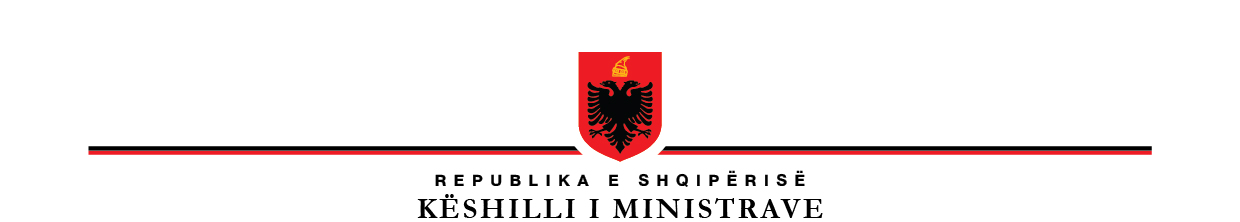 V E N D I M(PROJEKT)Nr._____, datë________2023PËRSHPALLJEN E EKOSISTEMIT NATYROR TË LUMIT VJOSA “PARK KOMBËTAR”, KATEGORIA IINë mbështetje të nenit 100 të Kushtetutës, të pikës 2 të nenit 8, të pikës 2 të nenit 10 të Ligjit 81/2017 “Për zonat e Mbrojtura”, me propozimin e Ministrisë së Turizmit dhe Mjedisit, Këshilli i Ministrave,VENDOSI:Shpalljen e ekosistemi natyror të Lumit Vjosa “Park Kombëtar”, (Kategoria e II e zonave të mbrojtura), sipas hartës në Shtojcën 1 dhe kufirit të paraqitur sipas tabelës së koordinatave në Shtojcën 2, bashkëlidhur këtij vendimi dhe që janë pjesë përbërëse e tij. Zona e mbrojtur përfshin sipërfaqe ujore, sipërfaqe bregore, sipërfaqe me bimësi pyjore, kullotë, sipas Aneksit 1, të tabelës nr. 1 bashkëlidhur këtij vendimi.  Parku Kombëtar i Lumit Vjosa ka një sipërfaqe të përgjithshme prej 12727 (dymbëdhjetëmijë e shtatëqind e njëzet e shtatë) ha, nga e cila: 6030 (gjashtëmijë e tridhjetë) ha ose 47.3% janë sipërfaqe ujore; 4593 (katërmijë e pesëqind e nëntëdhjetë e tre) ha ose 36.1% janë sipërfaqe bregore, fusha e ulët e përmbytjeve aktive, 1199 (njëmijë e njëqind e nëntëdhjetë e nëntë) ha ose 9.5% janë Sipërfaqe tokësore (breza lumore, shpatet e kanioneve dhe rrëpirat e gërryeshme) dhe 905 (nëntëqind e pesë) ha ose 7.1% janë breza lumorë të prirur për t’u gërryer, sipas përcaktimeve në Aneksin 1, tabelën 1 bashkëlidhur këtij vendimi dhe është pjesë përbërëse e tij.   Parku Kombëtar i Lumit Vjosa ndahet në dy nënzona, sipërfaqet e të cilave jepen në Aneksin 1, tabelën 2, dhe janë të pasqyruara në Shtojcën 1 që i bashkëlidhet këtij vendimi dhe është pjesë përbërëse e tij. Ato janë si më poshtë vijon: Nënzona Qëndrore, me sipërfaqe 11822 (njëmbëdhjetëmijë e tetëqind e njëzet e dy) ha ose 92.9% (të sipërfaqes së përgjithshme) e shënuar në hartë me ZQ (6030 ha është kanali aktiv; 4593 ha fusha e ulët e përmbytjeve aktive dhe habitate bregore dhe 1199 ha breza lumorë, shpatet e kanioneve dhe rrëpirat e gërryeshme) Në këtë nënzonë zbatohet shkalla e parë e mbrojtjes (strikte), pasi performanca natyrore e saj është tepër e lartë, më pak ose aspak e shqetësuar nga veprimtaritë njerëzore. Ka përparësi ruajtjen tërësore të natyrës, të biodiversitetit, të llojeve të rrezikuara, monumentet e natyrës, të pejzazhit unik tokësor,  veçoritë natyrore të jashtëzakonshme gjeomorfologjike dhe historike pa qenë nevoja e ndërhyrjeve përmirësuese të përhershme, të cilat menaxhohen në atë mënyrë që të ruajnë gjendjen natyrore, të mbështesin lehtësimin e kërkimit shkencor dhe monitorimin mjedisor. Kjo nënzonë gëzon karakterin e mbrojtjes strikte dhe detajohet sipas përcaktimeve të bëra në planin e menaxhimit. Në këtë nënzonë lejohen kërkimi shkencor, zhvillimi i veprimtarive ekoturistike të lira në natyrë. Nënzona e Përdorimit Tradicional dhe Zhvillimit të Qëndrueshëm me sipërfaqe 905 (nëntëqind e pesë) ha, ose 7.1%, e shënuar në hartë me  ZPTQ.Kjo nënzonë përfshin tokat pyjore, bujqësore e kullotat, dhe territore ujore ku mundësohet vazhdimi i veprimtarive tradicionale si punime për shëndetësimin e pyjeve, aktivitete bujqësore, kullotja, grumbullimi dhe kultivimi i bimëve mjekësore e aromatike, me përdorim të balancuar të tyre dhe nuk lejohen ndërtimet e veprimtaritë ekonomike që shkaktojnë ndryshimin e gjendjes natyrore të ekosistemit natyror. Në nënzonën e përdorimit tradicional dhe zhvillimit të qëndrueshëm, zbatohet shkalla e dytë e mbrojtjes, që siguron një territor me ndikim të ulët dhe kontroll të veprimtarive ekonomike, sociale, agrobiznesit, argëtuese, sportive e ekoturistike, ndërtimi i infrastrukturës, sipas planeve të zhvillimit urban e turistik të miratuar nga Këshilli Kombëtar i Territorit (KKT), të cilat nuk cënojnë integritetin ekologjik të ekosistemit natyror dhe respektojnë funksionet e zonës së mbrojtur, vlerat ekologjike dhe ato të peizazhit natyror e kulturor.Veprimtaritë që zhvillohen brenda territorit të Parkut Kombëtar të Lumit të Vjosës dhe që janë pajisur me leje mjedisore dhe vendim të KKT-së deri në datën e hyrjes në fuqi të këtij vendimi, do të lejohet të vazhdojnë ushtrimin e tyre nëse përmbushin kushtet e parashikuara nga neni 16, i ligji nr. 81/2017 “Për zonat e mbrojtura”.Plani i Menaxhimit të Parkut Kombëtar dhe objektivat e ruajtjes së zonës hartohet  nga Agjencia Kombëtare e Zonave të Mbrojtura brenda dy vitesh nga data e hyrjes në fuqi të këtij vendimi dhe miratohet nga Ministria përgjegjëse për zonat e mbrojtura, në bashkëpunim me ministritë e linjës, me bashkitë, me publikun e interesuar, shoqërinë civile dhe me pronarët privatë, pronat e të cilëve shtrihen brenda territorit të zonës së mbrojtur.Forma e administrimit të Parkut Kombëtar të Lumit Vjosa është shtetërore dhe administrimi kryhet nga Agjencia Kombëtare e Zonave të Mbrojtura (AKZM), nëpërmjet përfshirjes së administratave rajonale të zonave të mbrojtura (AdZM), në territorin e të cilave shtrihet Parku. Mënyra e administrimit përcaktohet në përputhje me kuadrin ligjor dhe nënligjor në fuqi. Pika 21 e vendimit të Këshillit të Ministrave nr. 60, datë 26.01.2022 “Për shpalljen e ekosistemeve natyrore Rezervat Natyror i Menaxhuar/Park Natyror (Kategoria IV), si dhe miratimin e ndryshimit të statusit të sipërfaqeve ekzistuese të zonave të mbrojtura mjedisore, që i përkasin kësaj kategorie”, shfuqizohet.Ngarkohet Ministria e Turizmit dhe Mjedisit, Agjencia Kombëtare e Zonave të Mbrojtura, Agjencia Shtetërore e Kadastrës dhe njësitë e vetëqeverisjes vendore në territorin e të cilavë shtrihet Parku, për zbatimin e këtij vendimi.Ky vendim hyn në fuqi pas botimit në Fletoren Zyrtare.KRYEMINISTRIEDI RAMA